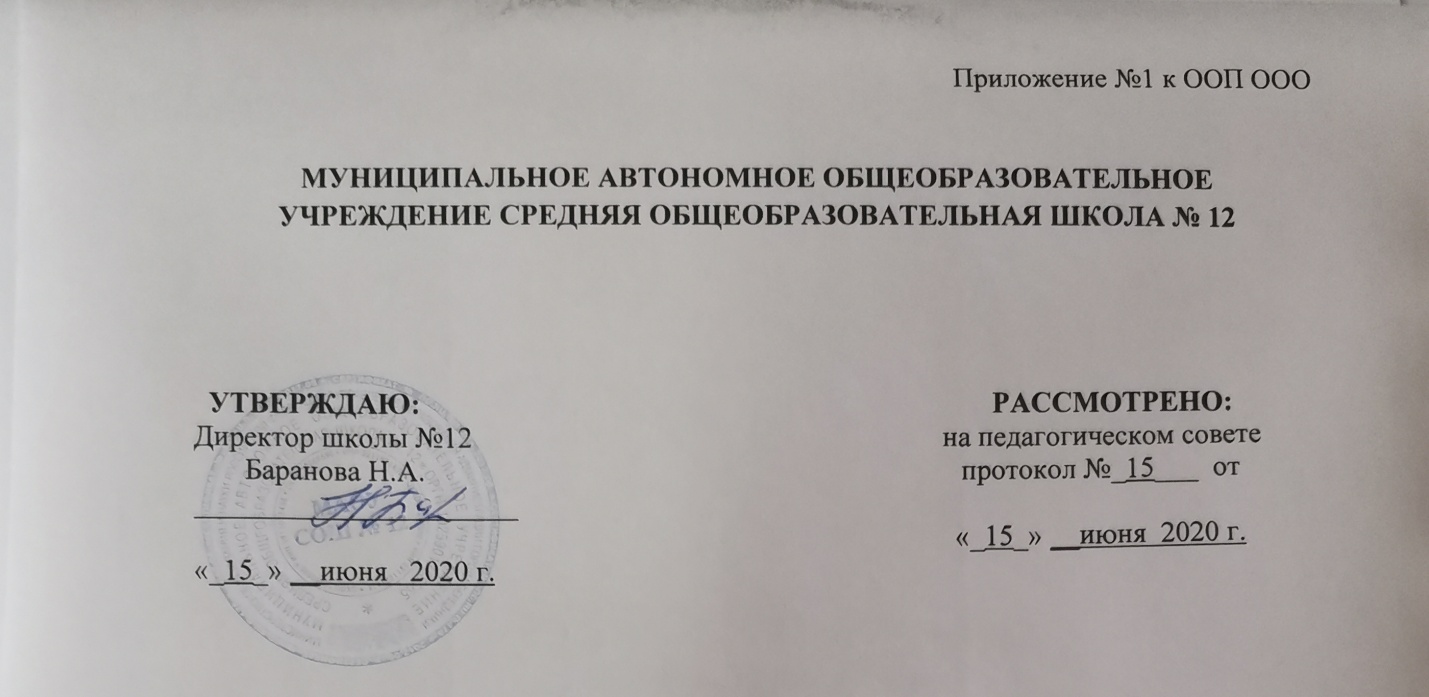 РАБОЧАЯ  ПРОГРАММАучебного предмета «Немецкий язык»2019– 2020 учебный годУчитель: Красильникова Татьяна НиколаевнаКлассы: 4 УМК  Авторская программа И.Л. Бим «Немецкий язык», опубликованная в сборнике «Немецкий язык: программа: 2-4 классы»/ И.Л.Бим - М.: "Просвещение ", 2014 год. Учебник: И.Л. Бим, Л.И. Рыжова «Немецкий язык»,  4 класс  (2части), М. Просвещение», 2014Всего часов в год        68Всего часов в неделю 	2г. Березники, 2019Планируемые результаты освоения учебной программыпо предмету «Немецкий язык»Результаты  освоения курса: предметные, метапредметные, личностныеПредставленная программа обеспечивает достижение личностных, метапредметных и предметных результатов.Личностные результаты:- освоение социальной роли обучающегося, развитие мотивов учебной деятельности и формирование личностного смысла  учения;- развитие   самостоятельности   и   личной   ответственности  за  свои  поступки,  в  том  числе  в  процессе  учения;- формирование целостного, социально ориентированного взгляда на мир в его органичном единстве и разнообразии природы, народов, культур и религий;- овладение начальными навыками адаптации в динамично изменяющемся и развивающемся мире; - формирование основ российской гражданской идентичности, чувства гордости за свою Родину,  российский  народ- историю России, осознание своей этнической и национальной принадлежности; формирование ценностей многонационального российского общества; становление гуманистических и демократических ценностных ориентаций;- формирование  уважительного  отношения  к  иному  мнению,  истории  и  культуре  других  народов;- формирование эстетических потребностей, ценностей и чувств;- развитие  этических  чувств,  доброжелательности  и  эмоционально-нравственной  отзывчивости,  понимания  и  сопереживания чувствам других людей;- развитие навыков сотрудничества со взрослыми и сверстниками в разных социальных ситуациях, умения не  создавать  конфликтов  и  находить  выходы  из  спорных  ситуаций;- формирование  установки  на  безопасный,  здоровый  образ жизни, наличие  мотивации  к  творческому  труду,  работе на результат, бережному отношению к материальным и духовным  ценностям.Метапредметные результаты:- овладение способностью принимать и сохранять цели и задачи учебной деятельности, поиска средств её осуществления;- освоение  способов  решения  проблем  творческого  и  поискового характера;- формирование умения планировать, контролировать и оценивать учебные действия в соответствии с поставленной задачей и условиями её реализации; определять наиболее эффективные  способы  достижения  результата;- формирование  умения  понимать  причины  успеха/неуспеха учебной деятельности и способности конструктивно действовать даже в ситуациях неуспеха;- освоение начальных форм рефлексии (самоконтроля, самоанализа,  саморегуляции,  самооценки);- использование знаково-символических средств представления информации для создания моделей  изучаемых  объектов и процессов, схем  решения  учебных  и  практических задач;- активное  использование  речевых  средств  и  средств  информационных и коммуникационных технологий (далее – ИКТ) для решения коммуникативных и познавательных задач;-использование  различных  способов  поиска  (в  справочных источниках и открытом учебном информационном пространстве сети Интернет), сбора, анализа и интерпретации информации в соответствии с коммуникативными и познавательными задачами и технологиями обучения;- овладение навыками смыслового чтения текстов различных стилей и жанров в соответствии с целями и задачами обучения на доступном младшим школьникам  уровне;  осознанное построение речевого высказывания в соответствии с задачами коммуникации и составление текстов в устной и письменной  форме  с  учётом  возможностей  младших  школьников;-овладение логическими действиями сравнения, анализа, синтеза, обобщения, установления аналогий и причинно- следственных связей, построения рассуждений, отнесения к известным  понятиям;- готовность  слушать  собеседника  и  вести  диалог;  готовность признавать возможность существования различных  то- чек зрения и права каждого иметь  свою;  излагать  своё  мнение и аргументировать свою точку зрения и оценку событий;- умение  работать  в  группе  и  определять  общую  цель  и пути её достижения; умение договариваться о распределении функций и ролей в совместной деятельности; осуществлять взаимный контроль в совместной деятельности, адекватно оценивать  собственное  поведение  и  поведение  окружающих;- готовность   конструктивно   разрешать   конфликты   посредством  учёта  интересов  сторон  и  сотрудничества;- овладение базовыми предметными и межпредметными понятиями, отражающими существенные связи и отношения между  объектами  и  процессами;- умение  работать  в  материальной  и  информационной среде начального общего образования (в том числе с учебными моделями).Предметные результаты:А.  В  коммуникативной  сфере:-языковые представления и навыки (фонетические, орфографические,  лексические  и  грамматические);- говорение  (элементарный  диалог  этикетного  характера, диалог в доступных ребёнку типичных ситуациях, диалог с вопросами и побуждением к действию, монологические высказывания с описаниями себя, семьи и других людей, предметов,  картинок  и  персонажей);- аудирование (понимание на слух речи учителя и других учащихся, восприятие основного содержания несложных аудиотекстов и видеофрагментов на знакомом учащимся языковом материале);-чтение  (восприятие  текстов  с  разной  глубиной  понимания ограниченного объёма, соответствующих изученному тематическому материалу и интересам  учащихся  с  соблюдением  правил  чтения  и  осмысленного  интонирования);- письмо  (техника  написания  букв  и  соблюдение  орфографических  правил,  опора  на  образец,  письменное  заполнение пропусков и форм, подписи под  предметами  и  явления- ми, поздравительные открытки,  личное  письмо  ограниченно- го  объёма);- социокультурная   осведомлённость   (немецкоговорящие страны, литературные персонажи, сказки народов мира, детский фольклор, песни,  нормы  поведения,  правила  вежливости  и  речевой  этикет).Б. В познавательной сфере:- формирование элементарных системных языковых представлений об изучаемом языке (звуко-буквенный состав, слова и словосочетания, утвердительные, вопросительные и отрицательные  предложения,  порядок  слов,  служебные  слова и грамматические  словоформы);- умение   выполнять   задания   по   усвоенному   образцу, включая составление собственных диалогических и монологических  высказываний  по  изученной  тематике;- перенос  умений  работы  с  русскоязычным  текстом  на задания с текстом на немецком языке, предполагающие прогнозирование содержания текста по заголовку  и  изображениям, выражение своего отношения к прочитанному,  дополнение содержания текста собственными идеями в элементарных предложениях;- умение  использовать  учебно-справочный  материал  в  виде словарей, таблиц и схем для выполнения заданий разного типа;- осуществлять самооценку выполненных учебных заданий и подводить итоги усвоенным знаниям на основе заданий для самоконтроля.В. В ценностно-ориентационной сфере:- восприятие языка как общечеловеческой ценности, обеспечивающей познание, передачу информации, выражение эмоций,  отношений  и  взаимодействия  с  другими  людьми; - ознакомление  с  доступными  возрасту  культурными  ценностями других народов и своей страны,  известными  героями, важными событиями, популярными произведениями, а также нормами жизни;- перспектива  использования  изучаемого  языка  для  контактов с представителями иной культуры, возможность рассказать друзьям о новых знаниях, полученных с помощью иностранного языка, вероятность применения начальных зна- ний иностранного языка в зарубежных турах с родными.Содержание курса по классам2 класс (68 часов)Вводный курс. Часть первая (30+1ч)Знакомство. С одноклассниками, учителем, персонажами детских произведений: имя, возраст. Приветствие, прощание (с использованием типичных фраз речевого этикета).Я и моя семья, члены семьи, их имена, возраст, внешность, черты характера, увлечения/хобби. Мой день (распорядок дня, домашние обязанности). Покупки в магазине: одежда, обувь, основные продукты питания. Любимая еда. Семейные праздники: день рождения, Новый год/Рождество. Подарки.Мир моих увлечений. Мои любимые занятия. Виды спорта и спортивные игры. Мои любимые сказки. Выходной день (в зоопарке, цирке), каникулы.Основной курс (38 ч.)Наши новые сказочные персонажи учебника. Какие они? 7 часовЯ и мои друзья. Имя, возраст, внешность, характер, увлечения/хобби. Совместные занятия. Письмо зарубежному другу. Любимое домашнее животное: имя, возраст, цвет, размер, характер, что умеет делать.Моя школа. Классная комната, учебные предметы, школьные принадлежности. Учебные занятия на уроках.Мир вокруг меня. Мой дом/квартира/комната: названия комнат, их размер, предметы мебели и интерьера. Природа. Дикие и домашние животные. Любимое время года. Погода.Страна/страны изучаемого языка и родная страна. Общие сведения: название, столица. Литературные персонажи популярных книг моих сверстников (имена героев книг, черты характера). Небольшие произведения детского фольклора на изучаемом иностранном языке (рифмовки, стихи, песни, сказки).Некоторые формы речевого и неречевого этикета стран изучаемого языка в ряде ситуаций общения (в школе, во время совместной игры, в магазине).Чьи здесь фотографии? Что они рассказывают? (6 ч)Я и моя семья. Члены семьи Сабины, их имена. Какие они? Семья Джона: мама, папа, бабушка, дядя, тетя и другие родственники.Я и мои друзья. Домашние животные.Что любят делать дома Сабина и Свен? А мы? (7 ч)Члены семьи Сабины, их имена, возраст, черты характера, профессии. Любимые животные. Мир моих увлечений.Что мы ещё не сделали! (7 ч)Моя школа. Школьный праздник «Прощай, 2-й класс!». Подготовка к празднику.сбор писем и фотографий из Германии. Переписка с немецкими друзьями. Немецкий фольклор. Формы речевого и неречевого этикета в ряде ситуаций общения.Покажем на нашем празднике сценки из сказки? - 6 часовЛитературные персонажи популярных детских книг. Рифмовки. Стихи. Песни. Сказка «Золотой гусь»Добро пожаловать на наш праздник -5 часов.3 класс (68 часов)Повторительный курс. Часть 1. (всего 35 ч.)Привет, 3 класс! Встреча с друзьями. Повторение. – 8 ч. Вводный повторительный курс даёт возможность вспомнить персонажей немецких детских книжек, с которыми учащихся познакомились в прошлом году, повторить основные речевые образцы и лексику по темам « О себе», « Семья». Здесь же добавляется лексика по теме « Летние каникулы».1. Сабина охотно идёт в школу. А вы? - 9 ч.Каникулы закончились, и дети идут в школу. Сабина приносит фотографии и даёт комментарии к ним. Пикси берёт интервью у школьников об их отношении к школе. Какой сегодня день недели? В какие дни мы идём в школу? А что мы делаем в выходные дни? Знакомство с новым персонажем немецких сказок – Храбрым Портняжкой. Ознакомление с новой страноведческой информацией: праздник начала учебного года в Германии, подарки первоклассникам.2. Осень. Какая погода сейчас ? - 9 ч.Привлечение внимания к жизни природы, развитие наблюдательности, чувства прекрасного. Ознакомление с новой страноведческой информацией: Берлинским зоопарком. Знакомство с некоторыми социокультурными сведениями, а именно с этикетными нормами ведения разговора по телефону, принятыми в Германии. Обучение инсценированию. Повторение числительных от 13 до 20. Повторение винительного падежа существительных после глагола «брать». Отрицание.3.Что принесёт нам зима? - 9 ч.Погода зимой. Какая она? Чем занимаются дети зимой? Привлечение внимания к красотам природы зимой. Ознакомление с новой страноведческой информацией: Рождество в Германии - и с традициями празднования этого праздника. Написание новогодних и рождественских открыток. Развитие общеучебных умений работы с текстом в группе, работы со словарём, развитие внимания и памяти. Безличные предложения.Часть 2 (всего 33 ч.)В школе много дел. - 11 ч.Привлечение внимания учащихся к таким социокультурным реалиям, как празднование в феврале карнавала, наличие в классе начальной школы игрового уголка, доски для объявлений. Побуждение к активной подготовке к карнавалу (выбор и изготовление костюмов и масок). Разучивание рифмовок и песни. Прошедшее разговорное время глаголов « рисовать» и « делать» ( рецептивно, т. е. на узнавание). Употребление модальных глаголов.2.Пришла весна. А с ней и праздники, не так ли?. – 11 ч.Привлечение внимания учащихся к празднованию весенних праздников - Пасхи и 8 Марта. Побуждение к активной подготовке к весенним праздникам. Разучивание рифмовок и песен о весне. Знакомство со сказкой « Три Бабочки». Подготовка выставки по теме « Весна». Познакомить с новой лексикой по теме «Весна». Активизировать употребление глаголов в прошедшем разговорном времени и познакомить с речевым образцом с дательным и винительным падежом.3. День рождения! Разве это не самый прекрасный день? - 11 ч.Сабина пишет приглашение ко дню рождения. Какие подарки желает Сабина ко дню рождения? Развитие культуры общения. Приобретение навыков культурного поведения в ситуации « Празднование дня рождения». Развитие умений и навыков работы над словарём. Учить описывать картинки по пройденным темам учебника и разыгрывать сценки, изображённые на них.                                                4 класс (68 часов)Первая часть.Повторительный курс. - 6 ч.Данный курс позволит школьникам вспомнить о некоторых персонажах, знакомых им, повторить речевые образцы, спряжение глаголов в Präsens,а также слова и словосочетания для описания и характеристики своих друзей, рассказов о себе, своей семье и начале учебного года.1. Как было летом? - 11 ч.Лето-самое прекрасное время года. Школьники описывают природу и погоду летом. Они рассказывают об овощах и фруктов, которые выросли в садах и огородах. Пикси получает письмо. В нём Сабина описывает свои каникулы. В деревне у бабушки просто чудесно.Саша получает письмо от Свена. Он рассказывает о своих каникулах.Да,летом у школьников в Росссии и в Германии, было много интересного.А есть ли летние каникулы у животных. Ведь многие из них посещают лесную школу.Погода летом бывает дождливая. Но ребята всё равно находят себе занятия.2. Что нового есть в школе? - 11ч.Учащиеся вспоминают, в какой классной комнате учились Свен и Сабина в прошлом году  и описывают новый класс. Числительные до 100.Что же школьники делают в классе? Что делают Сабина и Свен в своём новом классе? Об этом их расспрашивает Лили.Вторая часть. Мой дом .Что в нём есть? - 10 ч.1. Сабина живёт в уютном доме. Об этом она рассказывает в интервью Лили.А где живут Кевин и Свен? Они живут в многоэтажном доме в центре города. Они описывают свои квартиры. Свен  рисует схему своей квартиры, и описывает где, что стоит. Сабина рисует свою детскую и говорит об её обустройстве. Сандра приглашает Марлиз посмотреть кукольный домик.2.Свободное время. Что мы тут делаем?-10 ч.Что делают наши друзья в выходные дни в разное время года? Как проводят Сабина, Свен, Андреас и Лиза свои выходные? А как проводят животные свои выходные: попугай Коко, собака Неро и кошка Муки. Куда идёт семья Свена в субботу. Проделки Лили в зоопарке. Что делают наши немецкие друзья в свободное время? В зоомагазине Андреас покупает зайца.Пикси охотно рисует животных: голова, уши,хвост.3.Скоро наступят большие каникулы.10 ч.Наступила весна. Какая погода весной? А что делают школьники во время летних каникул? Они мастерят поделки и рисуют. Погода в апреле очень переменчива. Когда идёт дождь, дети рисуют, но Сабина забыла краски в школе и покупает их магазине канцтоваров. Кого же она рисует своими новыми красками? А какие праздники у нас весной? Традиционным праздником в России и Германии является Пасха. Женский день, почему этот праздник очень любят дети. Какие подарки они готовят к празднику?Тематическое планирование 2 класс3 класс4 классВыпускник научитсяВыпускник получит возможность научиться Говорение участвовать в элементарных диалогах (этикетном, диалоге-расспросе, диалоге-побуждении), соблюдая нормы речевого этикета, принятые в немецко-язычных странах;составлять небольшое описание предмета, картинки, персонажа; рассказывать о себе, своей семье, друге. Аудированиепонимать на слух речь учителя и одноклассников при непосредственном общении и вербально/невербально реагировать на услышанное; воспринимать на слух в аудиозаписи и понимать основное содержание небольших сообщений, рассказов, сказок, построенных в основном на знакомом языковом материале.Чтениесоотносить графический образ немецкого слова с его звуковым образом;  читать вслух небольшой текст, построенный на изученном языковом материале, соблюдая правила произношения и соответствующую интонацию;  читать про себя и понимать содержание небольшого текста, построенного в основном на изученном языковом материале; читать про себя и находить необходимую информациюПисьмовыписывать из текста слова, ловосочетания и предложения;  писать поздравительную открытку к Новому году, Рождеству, дню рождения (с опорой на образец); писать по образцу краткое письмо зарубежному другу (с опорой на образец).Говорение воспроизводить наизусть небольшие произведения детского фольклора; составлять краткую характеристику персонажа;кратко излагать содержание прочитанного текстаАудированиевоспринимать на слух аудиотекст и полностью понимать содержащуюся в нём информацию;использовать контекстуальную или языковую догадку при восприятии на слух текстов, содержащих некоторые незнакомые слова.Чтениедогадываться о значении незнакомых слов по контексту; не обращать внимания на незнакомые слова, не мешающие понимать основное содержание текста.Чтениев письменной форме кратко отвечать на вопросы к тексту;  составлять рассказ в письменной форме по плану/ключевым словам;  заполнять простую анкету; правильно оформлять конверт, сервисные поля в системе электронной почты (адрес, тема сообщения).№ п/пНазвание разделовКоличество часов1Вводный курс312Основный курс:«Наши новые персонажи учебника. Кто они? Какие они?»73«Чьи это фотографии? Что они рассказывают?»64«Что Сабина и Свен делают дома?»65«И что мы только не делаем?»66«И чего я только не умею?»67«Добро пожаловать на наш праздник»58Повторение1Всего68№ п/пНазвание разделовКоличество часов1Курс повторения «Здравствуй, 3 класс! Мои летние каникулы»92«Снова в школу»93«Погода осенью»94«Что приносит нам зима?»95«Наш классный уголок»96«Весна. Весенние праздники»97«День рождения»98Повторение «Что мы уже знаем и умеем»39Повторение 2Всего68№ п/пНазвание разделовКоличество часов1Курс повторения «Мы уже много знаем и умеем»72«Как прошли летние каникулы?»123«Что нового в школе?»124«Мой дом, квартира»125«Что делают дети в свободное время?»126«Скоро каникулы!»97Повторение. Итоговый тест за курс 4 класса38Повторение1Всего68